令和５年 ５月29日各　　位諏訪よいてこ実行委員会会長　 金子　ゆかり第44回　市民まつり　諏訪よいてこ「踊り連」参加募集のお知らせ　時下ますますご清祥のこととお慶び申し上げます。　本年、第44回市民まつり｢諏訪よいてこ｣を4年ぶりに下記の通り開催いたします。ぜひ、踊り連としてご参加いただき、大いに祭りを盛り上げていただければ幸いです。　なお、市民の皆様に今後も継続的にまつりをお楽しみいただけるよう、持続可能な運営を模索する中で、今回より開催時間や会場および実施方法などをコンパクトにリサイズし実施してまいります。何卒ご理解ご協力をよろしくお願いいたします。記以上令和5年 「第44回諏訪よいてこ」踊り連　申込書　6月12日（月）締切◆踊り連紹介コメント・１５０字程度・横書き（踊り連紹介の原稿とさせていただきます） 6月12日（月）締切 　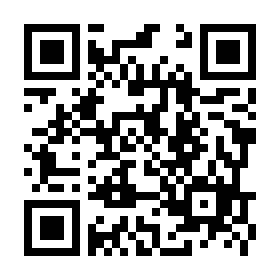 FAX.0266（57）1010　諏訪よいてこ実行委員会事務局（諏訪商工会議所内　〒392-8555諏訪市小和田南14-7）行WEB利用の場合は→QRコード→専用フォームよりお申込みください。ＵＲＬ　https://forms.gle/K8rD2A8D8eMNhQps6１．開催日令和5年7月22日（土）【踊りの部】17:00～18:30まつり当日は受付後､16:50までに各連スタート位置にご集合ください。まつりは１５:15スタートし多彩な催し物を開催します。２．場　 所並木通り・柳並通り３．申込方法令和5年6月12日（月）までに、所定用紙または、専用WEBフォームよりお申込みください。４．踊り曲目3つの曲目で踊ります。・「よいてこ踊り」		（振付：新正調）・「よいテクノバージョン」	（振付：自由）・「お諏訪節」			（振付：流し踊り用）５．変更点踊りコンテストは実施しません。踊り指導員の派遣は行いません。合同練習会を複数回開催いたします。ぜひご参加ください。練習日程・練習会場については､後日ご案内いたします。送迎バスはありません。公共交通機関などをご利用ください。６．その他参加希望連多数の場合は、先着順となりますのでお早めにお申込みください。まつり当日は、連の名前が書かれたプラカードをお持ちください。まつり会場へ自家用車でお越しの場合は、旧東洋バルヴ跡地・諏訪湖イベントホール臨時駐車場をご利用ください。参加者説明会は、7月上旬 に開催予定。（後日改めてご通知します）お申込み先お問合せ先諏訪よいてこ実行委員会　催事部　踊り連担当：吉田・両角諏訪市小和田南１４－７ 諏訪商工会議所内ＴＥＬ：0266（52）2155　ＦＡＸ：0266（57）1010ﾌﾘｶﾞﾅ参加団体名（踊り連名）（名称は、短めにしていただければ幸いです。）（名称は、短めにしていただければ幸いです。）（名称は、短めにしていただければ幸いです。）（名称は、短めにしていただければ幸いです。）（名称は、短めにしていただければ幸いです。）（名称は、短めにしていただければ幸いです。）（名称は、短めにしていただければ幸いです。）（名称は、短めにしていただければ幸いです。）（名称は、短めにしていただければ幸いです。）（名称は、短めにしていただければ幸いです。）（名称は、短めにしていただければ幸いです。）代 表 者氏名住所住所代 表 者TELＥﾒｰﾙＥﾒｰﾙ連絡担当者氏名住所住所連絡担当者TELＥﾒｰﾙＥﾒｰﾙ参加予定数総数人（内訳）（内訳）大人人子ども人衣装の色・ﾃﾞｻﾞｲﾝ等